BA EnglishNAME___________________________________________________Minor:				 (34-31 elective credits)Check off what you have taken:	1st Year Requirements: 									              General Education:2nd Year Requirements:Make sure you have at least 15 credits (5 courses min).To complete a full schedule fill in with:General Education Courses (Directions or Connections)Minor coursesOther courses of interestSCHEDULE WORKSHEETPIN#________________________________	Registration Date: 	______at 9:00AM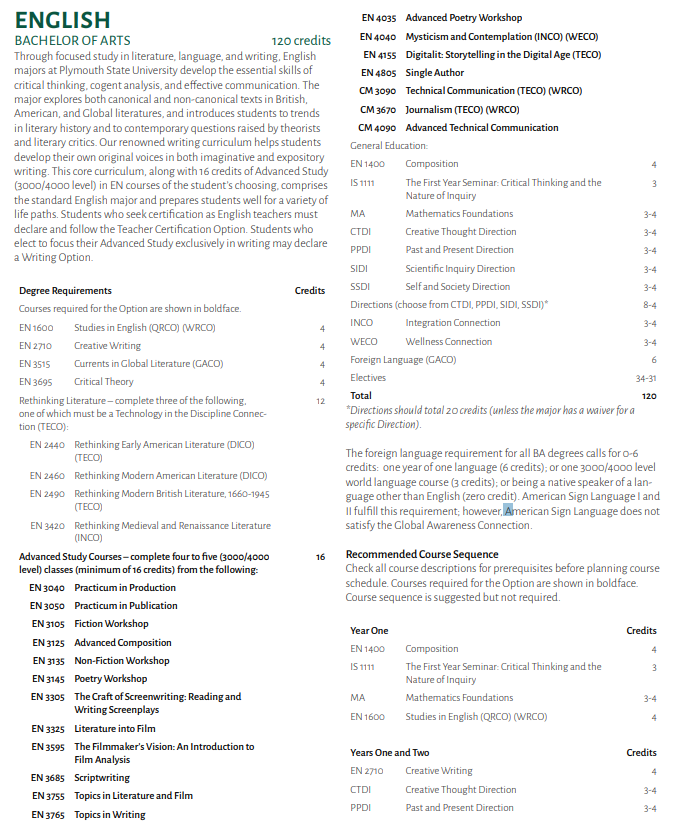 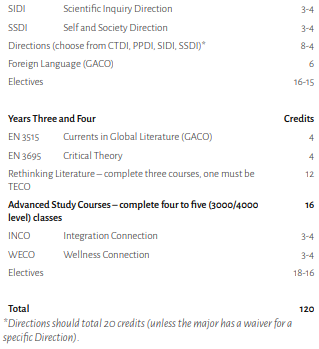 1ST Year Experience CoursesRequired1ST Year Experience CoursesRequiredYear 1Major Required CoursesYear 1Major Required CoursesEN1400CompositionEN1600Studies in EnglishMA____Math FoundationsEN2710Creative WritingIS1115Tackling a Wicked ProblemAttributeCreative Thought DirectionPast & Present DirectionScientific InquiryDirectionSelf & Society Direction1-2 Additional Directions courses, totaling 20 DI creditIntegrationConnectionWellnessConnectionYear 2Major Required CoursesYear 2Major Required CoursesForeign LanguageFrench, Spanish, Sign Language,  etc. Rethinking Literature Courses(Complete 1 or 2 your second year)EN2440 Rethinking Early American Literature OREN2460 Rethinking Modern American Literature OREN2490 Rethinking Modern British Literature, 1660-1945 OREN3420 Rethinking Medieval and Renaissance LiteratureCRNCourse IDTITLECr.DaysTimes12345